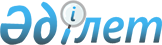 Қазақстан Республикасы Президенттігіне кандидаттарды сайлаушылармен кездесулер өткізу үшін үй-жайлар және үгіт баспасөз материалдары ілінетін орындарды белгілеу туралы
					
			Күшін жойған
			
			
		
					Павлодар облысы Павлодар аудандық әкімдігінің 2011 жылғы 09 ақпандағы N 17/2 қаулысы. Павлодар облысы Павлодар ауданының Әділет басқармасында 2011 жылғы 24 ақпанда N 12-11-135 тіркелді. Күші жойылды - Павлодар облысы Павлодар аудандық әкімдігінің 2013 жылғы 12 желтоқсандағы N 529/12 қаулысымен      Ескерту. Күші жойылды - Павлодар облысы Павлодар аудандық әкімдігінің 12.12.2013 N 529/12 қаулысымен.

      Қазақстан Республикасының 1995 жылғы 28 қыркүйектегі "Қазақстан Республикасындағы сайлау туралы" Конституциялық Заңының 28 бабының 6 тармағына, Қазақстан Республикасының 2001 жылғы 23 қаңтардағы "Қазақстан Республикасындағы жергілікті мемлекеттік басқару және өзін-өзі басқару туралы" Заңының 31 бабына сәйкес Павлодар аудандық аумақтық сайлау комиссиясының келісімі бойынша аудан әкімдігі ҚАУЛЫ ЕТЕДІ:



      1. Қазақстан Республикасы Президенттігіне кандидаттарды сайлаушылармен кездесулер өткізу үшін үй-жайлар және үгіт баспасөз материалдары ілінетін орындар 1, 2 қосымшаларға сәйкес белгіленсін.



      2. Ауылдық округ және ауыл әкімдері, ішкі саясат бөлімі Қазақстан Республикасы Президенттігіне кандидаттардың үгіт баспасөз материалдарын іліп қою орындарында стендтерді, тақталарды және тумбаларды орнату жөнінде шаралар қолдансын.



      3. Осы қаулы алғаш ресми жарияланған күннен кейін қолданысқа енгізіледі.



      4. Осы қаулының орындалуын бақылау аудан әкімі аппаратының басшысы А.Р. Солтанғазиновқа жүктелсін.      Аудан әкімінің м.а.                        Б. Әбиев      "Келісілді"      Павлодар аудандық аумақтық

      сайлау комиссиясының төрағасы              Ғ. Шагиров

      2011 жылғы 04 ақпан

Павлодар ауданы әкімдігінің

2011 жылғы 09 ақпандағы  

N 17/2 қаулысына      

1 қосымша          Қазақстан Республикасы Президенттігіне кандидаттардың

үгіт баспасөз материалдары ілінетін орындар

Павлодар ауданы әкімдігінің

2011 жылғы 09 ақпандағы  

N 17/2 қаулысына     

2 қосымша          Қазақстан Республикасы Президенттігіне кандидаттарды

сайлаушылармен кездесулер өткізу орындары мен үй-жайлары
					© 2012. Қазақстан Республикасы Әділет министрлігінің «Қазақстан Республикасының Заңнама және құқықтық ақпарат институты» ШЖҚ РМК
				N р/с
Елді мекен атауы
Стенділер саны
Стенділердің орналасқан жері
1Пресное а.1Ауылдық клуб ғимаратының жанында2Қаракөл 1Мектеп ғимараты жанында3Достық а.1Мектеп ғимараты жанында4Чернорецк а.2Мәдениет үйі, мектеп ғимараттарының жанында5Набережное а.1"Мадис" дүкені ғимаратының жанында (келісім бойынша)6Григорьевка а.1"Абетановы" дүкені ғимаратының жанында (келісім бойынша)7Сычевка а.1Ауылдық клуб ғимаратының жанында8Новочерноярка а.1"Лидер" дүкен-кафесі ғимаратының жанында (келісім бойынша)9Черноярка а.1Фельдшерлік-акушерлік пункті ғимаратының жанында10Мичурин а.1"Арман" МСК ғимаратының жанында11Госплемстанция а.1Мектеп ғимаратының жанында12Березовка а.1Жамбыл бастауыш мектебі ғимаратының жанында13Заңғар а.1Ауылдық клуб ғимаратының жанында14Коряковка а.1Ауылдық клуб ғимаратының жанында15Ақ құдық а.1Ауылдық клуб ғимаратының жанында16Богдановка а.1Пошта байланысы бөлімшесі ғимаратының жанында17Луганск а.1Мәдениет үйі ғимаратының жанында18Рождественка а.1Ауылдық клуб ғимаратының жанында19Розовка а.1Мәдениет үйі ғимаратының жанында20Максимовка а.1Ауылдық клуб ғимаратының жанында21Ефремовка а.1"Сигнал" дүкені ғимаратының жанында (келісім бойынша)22Даниловка а.1Бұрыңғы мектеп ғимараты жанында23Красноармейка а.4Мәдениет үйі, "Дарья" дүкені, "Дархан" дүкені, "Аннечка" дүкені ғимараттарының жанында (келісім бойынша)24Теміржол станциясы1Теміржол вокзалы ғимаратының жанында25Шанды а.1Ауылдық клуб ғимаратының жанында26Жетекші а.1"Жастар" клубы ғимаратының жанында27Көктөбе а.1Рыспекова Гүлбарамның үйінің жанында (келісім бойынша)28Заозерное а.1Айтжанов Нұржанның үйінің жанында (келісім бойынша)29Шақат а.1Ауылдық клуб ғимаратының жанында30Толыбай а.1Ауылдық клуб ғимаратының жанында31Маралды а.1Ауылдық кітапхана ғимаратының жанында32Заря а.2Ауылдық клуб, "Заря" ШҚ кеңсесінің жанында (келісім бойынша)33Бірлік а.1Садықов ЖК дүкені ғимаратының жанында (келісім бойынша)34Жертұмсық1Ауылдық клуб ғимаратының жанында35Подстепное а.1Жунуспекова ЖК дүкенінің жанында (келісім бойынша)36Комарицын а.1Мектеп ғимаратының жанында37Әйтім а.1Дүкен ғимаратының жанында (келісім бойынша)38Новоямышев а.1Мәдениет үйі ғимаратының жанында39Ольгинка а.1"Маяк" ШҚ орталық кеңсесінің жанында (келісім бойынша)N р/с
Елді мекен атауы
Кездесу өткізу орны
1Пресное а.Орта мектебінің мәжіліс залы2Чернорецк а.N 1 Чернорецк орта мектебінің мәжіліс залы3Черноярка а.Ауылдық кітапхананың оқу залы4Мичурин а.Павлодар мамандандырылған психохрониктерге арналған үйінің мәжіліс залы (келісім бойынша)5Заңғар а.Заңғар орта мектебінің мәжіліс залы6Луганск а.Луганск орта мектебінің мәжіліс залы7Рождественка а.Рождественка орта мектебінің мәжіліс залы8Ефремовка а.Ефремовка орта мектебінің мәжіліс залы9Красноаремейка а.Агротехникалық колледжінің мәжіліс залы (келісім бойынша)10Жетекші а.Жетекші орта мектебі ғимаратының фойе11Шақат а.Шақат орта мектебі ғимаратының фойесі12Маралды а.Маралды орта мектебінің мәжіліс залы13Заря а.Заря орта мектебінің мәжіліс залы14Новоямышево а.Новоямышев орта мектебінің мәжіліс залы15Ольгинка а."Маяк" ШҚ ғимараты, мәжіліс залы (келісім бойынша)16Набережное а.N 2 Чернорецк орта мектебінің мәжіліс залы